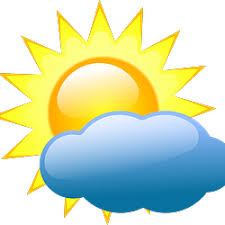 ( ●L)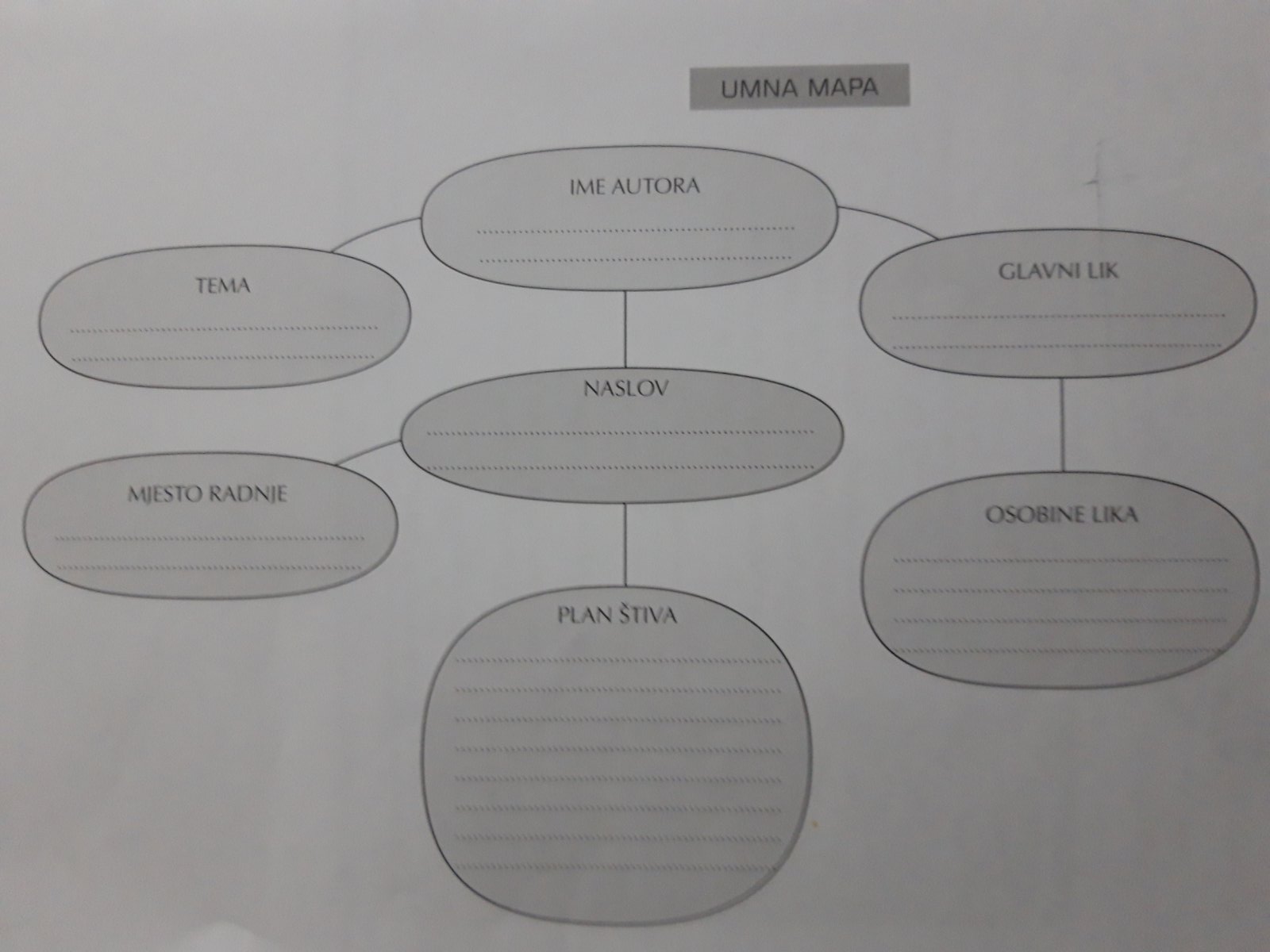 